Savigny sur Braye, le 1er février 2024 Cher(e) Ami(e), Le 27ème rallye COEUR DE FRANCE - Région Centre Val de Loire se déroulera cette année les samedi   28 septembre et le dimanche 29 septembre 2024. Vous avez peut-être déjà apporté votre concours                   l’an dernier à notre épreuve, nous comptons encore sur vous cette année. Pour ceux qui n’avaient pas pu venir, nous serions heureux de vous accueillir pour cette nouvelle édition.Le timing approximatif serait semblable à celui de 2023 :     Samedi 28 Septembre
4 ES en Loir & Cher / Sarthe : Une boucle le matin, une boucle l’après- midi – A confirmer…    Dimanche 29 septembre
3 ES en Loir & Cher / Sarthe : Une boucle le matin et une de bonne heure l’après- midi – également à confirmer… Une compensation financière vous sera allouée pour votre déplacement et vos repas du samedi et du dimanche aux commissaires postés en ES. Vous prévoyez vos repas. Pour ceux qui le souhaitent, nous allons prévoir les couchages du Vendredi soir au dimanche matin. Merci de préciser également si vous venez accompagnés(es).      Nous tenons toutefois à vous rappeler, que, par absence ou par manque de commissaires,  les personnes pratiquant le covoiturage pourront être amenés à couvrir des postes qui se suivent.
Vous trouverez, jointe à ce courrier, une feuille d’inscription. Merci de me la retourner le plus rapidement possible par courrier ou par mail avant le 30 juin. Les horaires exacts vous seront confirmés ainsi que le lieu de rendez-vous, 15 jours avant la date de l'épreuve.L’ASA Cœur de France, organisatrice du rallye, est nouvellement affilié à l’ACO, cette épreuve sera comptabilisée pour votre renouvellement de licence 2025.Vous souhaitant une bonne réception, je vous prie de croire en toutes mes amitiés sportives.Le responsable commissaires                Adjoint au responsable commissaire
   Donovan BERGER                           Mickael MEUNIERDonovanberger.rcf@gmail.com		mickaelmeunier.cdf@orange.frNom : __________________________________   Prénom : ________________________________Adresse : _________________________________________________________________________Code Postal : ________________ Commune : ___________________________________________Portable : ___________________________ Email : _______________________________________N° de licence : __________________ Code ASA : ____________ Type licence : ______________________Taille Vêtement :       S            M             L            XL            2XL          3XL           4XLRayez les mentions inutilesJ’ai bien pris note que la situation sanitaire peut amener l’organisateur à faire évoluer le déroulement de l’épreuve. Nous reviendrons vers vous dès que possible le cas échéant.   Responsable commissaires :                                        Adjoint au responsable commissaires Donovan BERGER			        Mickael MEUNIER
 Rallye Cœur de France 			          Rallye Cœur de France                                           31 rue de l’église			          11, Résidence du Gué Guillaume                     61260 CETON                                                         72270 - MALICORNE SUR SARTHE               06 34 58 26 16 après 19H	                                                  06 47 09 23 35 après 17h30 donovanberger.rcf@gmail.com	          mickaelmeunier.cdf@orange.fr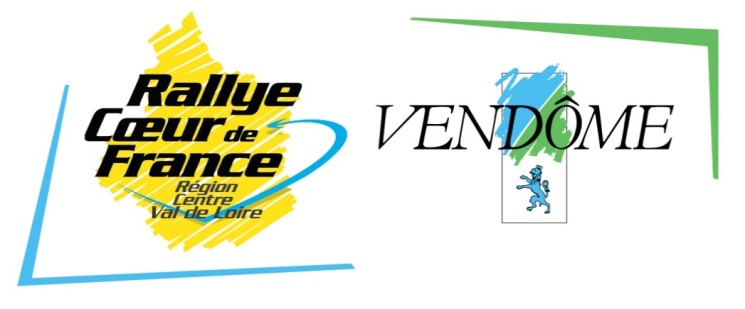 27ème RALLYECOEUR DE FRANCE Du Samedi 28 septembre au                                    dimanche 29 septembre 202427ème RALLYECOEUR DE FRANCE Du Samedi 28 septembre au                                    dimanche 29 septembre 202427ème RALLYECOEUR DE FRANCE Du Samedi 28 septembre au                                    dimanche 29 septembre 2024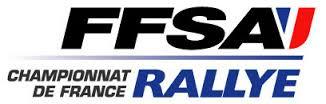 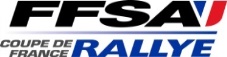 27ème RALLYECOEUR DE FRANCE              Du Vendredi 27 septembre au             Dimanche 29 septembre 202427ème RALLYECOEUR DE FRANCE              Du Vendredi 27 septembre au             Dimanche 29 septembre 202427ème RALLYECOEUR DE FRANCE              Du Vendredi 27 septembre au             Dimanche 29 septembre 2024Sera présent le samediOUINONSera présent le dimancheOUINONCouchage le vendredi soirOUINONCouchage le samedi soirOUINONSi Possible Couchage du dimanche soir  (  NON GARANTI ) OUINONVient en camping-carOUINONAccompagnateur- Nom et Prénom :OUINONPeut éventuellement participer au Shakedown du vendrediOUINONOBSERVATIONS :